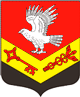 Муниципальное образование«ЗАНЕВСКОЕ   ГОРОДСКОЕ   ПОСЕЛЕНИЕ»Всеволожского муниципального района Ленинградской областиАДМИНИСТРАЦИЯПОСТАНОВЛЕНИЕ30.12.2020	№ 731О внесении изменений в постановлениеадминистрации МО «Заневское городское поселение»от 07.07.2020 № 317 «Об утверждениимуниципальной программы«Обеспечение устойчивого комплексногоразвития территории муниципальногообразования «Заневское городское поселение» Всеволожского муниципального районаЛенинградской области в 2020-2022 годах»В соответствии с Градостроительным кодексом Российской Федерации, Федеральным законом от 06.10.2003 № 131-ФЗ «Об общих принципах организации местного самоуправления в Российской Федерации», Уставом муниципального образования «Заневское городское поселение» Всеволожского муниципального района Ленинградской области, решением совета депутатов муниципального образования «Заневское городское поселение» Всеволожского муниципального района Ленинградской области  от 22.03.2019 № 12 «О внесении изменений в решение совета депутатов муниципального образования «Заневское городское поселение» Всеволожского муниципального района Ленинградской области от 28.11.2018 № 61 «О бюджете муниципального образования «Заневское городское поселение» на 2019 и на плановый период 2020-2021 годов», постановлением администрации муниципального образования «Заневское городское поселение» Всеволожского муниципального района Ленинградской области от 09.02.2018 № 72 «Об утверждении Порядка разработки, реализации и оценки эффективности муниципальных программ муниципального образования «Заневское городское поселение» Всеволожского муниципального района Ленинградской области», администрация муниципального образования «Заневское городское поселение» Всеволожского муниципального района Ленинградской областиПОСТАНОВЛЯЕТ:Внести следующие изменения в постановление администрации МО «Заневское городское поселение» от 07.07.2020 № 317 «Об утверждении муниципальной программы «Обеспечение устойчивого комплексного развития территории муниципального образования «Заневское городское поселение» Всеволожского муниципального района Ленинградской области в 2020-2022 годах» (далее - программа):В приложении к постановлению администрации МО «Заневское городское поселение» от 07.07.2020 № 317 в таблице «Паспорт муниципальной программы «Обеспечение устойчивого комплексного развития территории муниципального образования «Заневское городское поселение» Всеволожского муниципального района Ленинградской области в 2020-2022 годах» в строке «Объемы бюджетных ассигнований муниципальной программы» слова «Объем бюджетных ассигнований Программы составляет – 41357.5 т.р.» заменить на слова Объем бюджетных ассигнований Программы составляет – 41001.9 т.р.»; слова «2020 год – 7594.5 т.р.» заменить на слова «2020 год – 7238,9 т.р.»; слова «Из бюджета МО «Заневское городское поселение» 41357,5 т.р.» заменить на слова «Из бюджета МО «Заневское городское поселение» 41001.9 т.р.».В приложении к постановлению администрации МО «Заневское городское поселение» от 07.07.2020 № 317 в пункте IX. Информация по ресурсному обеспечению муниципальной программы слова «Общий объем финансирования Программы - 41357.5 т.р., в том числе средства местного бюджета - 41357.5 т.р.» заменить на слова «Общий объем финансирования Программы - 41001.9 т.р., в том числе средства местного бюджета - 41001.9 т.р.».В приложении 2 к программе в таблице «Паспорт подпрограммы «Разработка документов градостроительного зонирования муниципального образования «Заневское городское поселение» Всеволожского муниципального района Ленинградской области» в строке «Объемы бюджетных ассигнований муниципальной подпрограммы» слова «Объем бюджетных ассигнований Программы составляет – 3750 т.р., в том числе: III квартал 2020 года – 817.77 т.р.» заменить на слова «Объем бюджетных ассигнований подпрограммы составляет – 3394.4 т.р., в том числе: III квартал 2020 года – 462.17 т.р.»; слова «Из бюджета МО «Заневское городское поселение» - III квартал 2020 года – 817.77 т.р.» заменить на слова «Из бюджета МО «Заневское городское поселение» - III квартал 2020 года – 462.17 т.р.».В приложении 2 к программе в таблице «Этапы и мероприятия по разработке внесения изменений в правила землепользования и застройки МО «Заневское городское поселение» в пункте 7 цифры «817.77» заменить на цифры «462.17»; в строке «Итого по мероприятиям:» цифры «3750.0» заменить на цифры «3394.4»; в строке «Итого по мероприятиям: 2020» цифры «817.77» заменить «462.17».В приложении 2 к программе в пункте IX. Информация по ресурсному обеспечению муниципальной подпрограммы слова «Общий объем финансирования Программы – 3750.0 т.р., в том числе средства местного бюджета – 3750.0 т.р.» заменить на слова «Общий объем финансирования подпрограммы – 3394.4 т.р., в том числе средства местного бюджета – 3394.4 т.р.».2. Настоящее постановление подлежит официальному опубликованию в газете «Заневский вестник».3. Настоящее постановление вступает в силу после его официального опубликования.4. Контроль за исполнением настоящего постановления возложить на заместителя главы администрации Гречица В.В. Глава администрации								А.В.Гердий